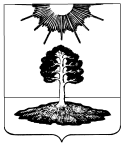 Ревизионная комиссиязакрытого административно-территориального образования Солнечный172739 Тверская область п. Солнечный ул. Новая д.55  факс (48235) 4 41 23Заключениепо результатам внешней проверки отчета об исполнении бюджета ЗАТО Солнечный за 2016 годп. Солнечный                                                                                                      14 апреля 2017 г. 1. Общие положения1.1. Основание для проведения проверки и подготовки заключения: статья 264.4 Бюджетного Кодекса РФ, пункт 3 части 2 статьи 9 Федерального закона от 07.02.2011 № 6-ФЗ «Об общих принципах организации и деятельности контрольно-счетных органов субъектов Российской Федерации и муниципальных образований»,  раздел IV пункт 4.7 Положения о бюджетном процессе в ЗАТО Солнечный Тверской области, утвержденного решением Думы ЗАТО Солнечный от 02.10.2012 № 112-4, с изменениями от 11.07.2013 №138-4, приказ ревизионной комиссии ЗАТО Солнечный от 06.04.2017 г.  № 9 «О проведении внешней проверки годового отчета об исполнении бюджета ЗАТО Солнечный за  2016 год».  1.2. Цель проверки1. проверить: соответствие перечня представленных в составе отчета об исполнении бюджета ЗАТО Солнечный за 2016 год документов требованиям Положения о бюджетном процессе в ЗАТО Солнечный, утвержденного решением Думы ЗАТО Солнечный от 02.10.2012 №112-4, с изменениями от 11.07.2013 №138-4;соответствие сведений, отраженных в отчете за 2016 год, операциям по фактическому поступлению и расходованию средств бюджета ЗАТО Солнечный, в том числе по источникам финансирования дефицита бюджета, за отчетный год; исполнение решения Думы ЗАТО Солнечный от 10.12.2015 № 19-5 «О бюджете ЗАТО Солнечный Тверской области на 2016 год» (с учетом изменений и дополнений); исполнение бюджетных назначений и использование в 2016 году средств бюджета ЗАТО Солнечный, достоверность бюджетной отчетности главных администраторов средств бюджета ЗАТО Солнечный, в том числе по  результатам камеральной проверки.2. провести анализ: исполнения основных характеристик бюджета (доходы по группам, расходы по разделам классификации расходов бюджетов, источники финансирования дефицита бюджета), а именно: по удельному весу показателей в общем объеме, по проценту исполнения к утвержденному бюджету;фактического соблюдения установленных Бюджетным кодексом Российской Федерации ограничений по бюджетному дефициту;отклонений при исполнении доходов бюджета ЗАТО Солнечный за 2016 год и их причины;отклонений при исполнении расходов бюджета и соблюдение предельных отклонений, установленных Бюджетным кодексом Российской Федерации получателям бюджетных средств; отклонений при исполнении источников финансирования дефицита бюджета ЗАТО Солнечный;достижения в 2016 году целевых показателей, установленных для органов исполнительной власти ЗАТО Солнечный, в том числе показателей по муниципальным программам.1.3. Предмет внешней проверкигодовой отчет об исполнении бюджета ЗАТО Солнечный за 2016 год с приложениями;пояснительная записка к годовому отчету;бюджетная отчетность ЗАТО Солнечный;отчеты главных администраторов бюджетных средств за 2016 год.1.4. Объекты внешней проверкиВ ходе внешней проверки Отчета об исполнении бюджета  ЗАТО Солнечный были камерально проверены отчеты главных администраторов бюджетных средств:Администрации ЗАТО Солнечный,Финансового отдела администрации ЗАТО СолнечныйДумы ЗАТО СолнечныйРевизионной комиссии ЗАТО Солнечный.1.5. Исполнитель:-Председатель ревизионной комиссии ЗАТО Солнечный Боронкина Ю.А.,1.6. Срок проведения проверки: проверка проводилась в период с 06 апреля по  14 апреля 2017 года.2. Исполнение основных характеристик бюджета ЗАТО Солнечный за 2016 год2.1. Соответствие перечня представленных в составе отчета документовтребованиям Положения о бюджетном процессе в ЗАТО Солнечный Тверской области, утвержденного решением Думы ЗАТО Солнечный от 02.10.2010 № 112-4, с изменениями от 11.07.2013 №138-4.Годовой отчет об исполнении бюджета ЗАТО Солнечный за 2016 год составлен в соответствии с требованием подразделов I и II раздела VIII Положения о бюджетном процессе в ЗАТО Солнечный Тверской области, утвержденного решением Думы ЗАТО Солнечный от 02.10.2010 № 112-4, с изменениями от 11.07.2013 №138-4, в соответствии с той же структурой и бюджетной классификацией, которые применялись при утверждении бюджета на 2016 год. 2.2. Доходы бюджета ЗАТО СолнечныйВ решении Думы ЗАТО Солнечный от  10.12.2015 № 19-5 «О бюджете ЗАТО Солнечный Тверской области на 2016 год» первоначально доходы бюджета были утверждены в сумме 101340148,68 руб.. За 2016 год в результате изменений и дополнений, вносимых в решение о бюджете, доходы бюджета ЗАТО Солнечный увеличены на 6849012,08 руб. или на 6,33 % по сравнению с первоначально утвержденными показателями, в том числе:по группе доходов 1 «Налоговые и неналоговые доходы» увеличение составило 1229712,08 руб., или на 6,58 % по сравнению с первоначально утвержденными показателями; по группе доходов 2 «Безвозмездные поступления» увеличение составило 5619300,00 руб. или на  6,8 % по сравнению с первоначально утвержденными показателями. Исполнение бюджета ЗАТО Солнечный по доходам за 2016 год по сравнению с первоначально утвержденными показателями по доходам составило 105,0 %. в то время как с учетом внесенных в течение года изменений исполнение составило 98,3%. Не выполнены следующие доходные источники: -    налог на доходы физических лиц – неисполнение составило  716783,30 руб.- единый налог на вмененный доход от отдельных видов деятельности – неисполнение составило 109127,00 руб.налоги на имущество – неисполнение составило 461906,91  руб.государственная пошлина – неисполнение составило 1100,00 руб.доходы от использования имущества, находящегося в государственной и муниципальной собственности – неисполнение составило 45542,02 руб.платежи при пользовании природными ресурсами – неисполнение составило 4529,16 руб.доходы от оказания платных услуг (работ) и компенсации затрат государства – неисполнение составило 145210,88 руб.безвозмездные поступления – неисполнение составило 70922,59 руб.Доходная часть местного бюджета за 2016 год исполнена в сумме 106390657,89 руб. или по сравнению с годовыми назначениями (108189160,76 руб.) на 98,3 %. Налоговые и неналоговые доходы за 2016 год  исполнены в сумме  18450836,57 руб., что составляет  17,3 %  доходов местного бюджета. Безвозмездные поступления за 2016 год составили 87939821,32 руб. или   82,7 % доходов местного бюджета.По сравнению с 2015 годом в 2016 году доходы бюджета увеличились на 3004433,59 руб., что составило  2,9 % к поступлениям 2015 года (103386224,30 руб.), в том числе:по группе 1 «Налоговые и неналоговые доходы» доходы увеличились на  728344,18 руб.;по группе 2 «Безвозмездные поступления» доходы увеличились на             2264421,32 руб..Таким образом, увеличение поступлений в бюджет ЗАТО Солнечный в 2016 году произошло как за счет увеличения безвозмездных поступлений, так и налоговых и неналоговых доходов.В 2016 году доля  налоговых и неналоговых доходов составила  17,3 %, в 2015 году составляла 17,1%, т.е. доля собственных доходов местного бюджета  в 2016 году увеличилась на 0,2%. Соответственно доля безвозмездных поступлений в 2016 году составила 82,7 %, в то время как в 2014 году составляла 82,9 %.По группе 1 «Налоговые и неналоговые доходы» исполнение составило 18450836,57 руб., или 92,7 % годовых назначений. В целом за год, по сравнению с данными принятыми по бюджету на 2016 год (19906060,76 руб.), неисполнение составило 1483737,17 руб. или 7,4 %. 	Поступление налоговых и неналоговых доходов в бюджет ЗАТО Солнечный   в 2016  году осуществлялось по следующим доходным источникам (в % от общей суммы налоговых и неналоговых доходов):-налог на доходы физических лиц – 65,0 % или 11995389,96 руб. (94,4 % годовых бюджетных назначений, не исполнено 716783,30 руб.). По сравнению с аналогичным периодом прошлого года НДФЛ поступило больше  на 247251,98 руб.. -налог на товары (работы, услуги), реализуемые на территории Российской Федерации – 2,5% или 456765,33 руб. (101,5 % годовых бюджетных назначений, план перевыполнен на  462,,10 руб.). По сравнению с аналогичным периодом прошлого года налога на товары (работы, услуги), реализуемые на территории Российской Федерации поступило больше  на 123858,98 руб..-налог на совокупный доход– 1,3% или 248932,70 руб. (70,4% годовых бюджетных назначений, не исполнено 109127,00 руб.).По сравнению с аналогичным периодом прошлого года налогов на совокупный доход поступило больше на 43912,49 руб..- налоги на имущество– 6,5% или 1203149,27 руб. (72,3% годовых бюджетных назначений, не исполнено на 461906,91 руб.).По сравнению с аналогичным периодом прошлого года налога на имущества физических лиц поступило больше на 102458,32 руб.- государственная пошлина -0.01% или 1600,00 руб. (59,3% годовых бюджетных назначений).По сравнению с аналогичным периодом прошлого года доходов от уплаты государственной пошлины поступило меньше на 600,00 руб.-доходы от использования имущества, находящегося в государственной и муниципальной собственности – 8,9 % или 1650321,71 руб. (98,1 % годовых бюджетных назначений, недопоступило 45542,02 руб.)По сравнению с аналогичным периодом прошлого года доходов от использования имущества, находящегося в государственной и муниципальной собственности, за 2016 год получено на 389776,67 руб. больше. -платежи при пользовании природными ресурсами – 0,5% или 100865,71 руб. (96,4% годовых бюджетных назначений, недопоступило 4529,16 руб.).По сравнению с аналогичным периодом прошлого года платежей при пользовании природными ресурсами поступило больше на 2958,36 руб. -доходы от оказания платных услуг и компенсаций затрат государства –14,4 % или   2667389,56 руб. (94,8 % годовых бюджетных назначений, не исполнено на 145210,88 руб.) По сравнению с суммой доходов, поступившей в 2015 году, доходов от оказания платных услуг получено меньше на 177279,71 руб. - штрафы, санкции, возмещение ущерба – 0,6% или 116753,22 руб. (100,9% годовых бюджетных назначений, план перевыполнен на 1000,00 руб.).По сравнению с аналогичным периодом прошлого года доходов от штрафов поступило меньше на 13662,02 руб..В форме 0503117 «Отчет об исполнении бюджета» на 01 января 2017 г. по строкам «Штрафы, санкции, возмещение ущерба», «Прочие поступления от денежных взысканий (штрафов) и иных сумм в возмещение ущерба, зачисляемые в бюджеты городских округов», не заполнена графа «Неисполненные назначения». Отклонение составляет 1000,00 руб.По группе доходов 2  «Безвозмездные поступления» исполнение составило 87939821,32 руб., или 99,6% годовых бюджетных назначений, неисполнение составило 70922,59 руб.По сравнению с 2015 г. безвозмездные поступления из федерального и областного бюджетов   увеличились на 2276089,41 руб. или на 2,6 %.В 2016 году в бюджет ЗАТО Солнечный поступали дотации, субсидии, субвенции и иные межбюджетные трансферты. Дотации  составили 69168100,00 руб. и исполнены на 100% годовых назначений, в том числе: - дотация бюджетам на поддержку мер по обеспечению сбалансированности бюджета поступила в сумме 413100,00 руб.дотация бюджетам , связанным с особым режимом безопасного функционирования закрытых административно- территориальных образований поступила в сумме 68755000,00 руб.Субсидии составили 4215300,00 руб. или 100 % годовых назначений.      Субвенции  в 2016 году поступили в бюджет ЗАТО Солнечный в общей сумме 14846477,41 руб., что составляет 99,5% годовых бюджетных назначений. Не исполнены бюджетные назначения  по субвенции бюджетам городских округов на компенсацию части платы, взимаемой с родителей (законных представителей) за присмотр и уход за детьми, посещающими образовательные организации, реализующие образовательные программы дошкольного образования на сумму 69700,00 руб.., по прочей субвенции бюджетам городских округов на осуществление органами местного самоуправления муниципальных образований Тверской области отдельных государственных полномочий Тверской области по организации деятельности по сбору ( в том числе раздельному сбору), транспортированию, обработке, утилизации, обезвреживанию, захоронению твердых коммунальных отходов на сумму 1222,59 руб.Иных межбюджетных трансфертов в 2016 году поступило 30700,00 руб.  или 100% бюджетных назначений. 2.3. Расходы бюджета ЗАТО СолнечныйВ решении Думы ЗАТО Солнечный от 10.12.2015 № 19-5 «О бюджете ЗАТО Солнечный Тверской области на 2016 год» первоначально расходы бюджета были утверждены в сумме 101340148,68 руб.. За 2016 год в результате изменений и дополнений, вносимых в решение о бюджете, расходы бюджета ЗАТО Солнечный увеличены на 14066071,00 руб. или на 13,9% по сравнению с первоначально утвержденными показателями. Расходы бюджета ЗАТО Солнечный за 2016 год исполнены в сумме 104025297,64 руб. или на 90,1 % от утвержденных годовых бюджетных назначений на 2016 год (115100519,68 руб.), что меньше на 11075222,04 руб. или на  9,6%. Согласно отчету об исполнении бюджета ЗАТО Солнечный исполнение расходов по разделам и подразделам за 2016 год характеризуется следующим образом:                                                                                                                                                     ( руб.)Значительную долю расходов бюджета ЗАТО Солнечный в 2016  году составили расходы социальной направленности: на образование – 50,77 %, культуру  - 7,92%, а также 10,39% расходы на жилищно-коммунальное хозяйство, 12,01% - вопросы национальной экономики.На 100 % исполнены расходы  за 2016 год только по разделу 1200 «Средства массовой информации».Согласно произведенной сверки форм представленного отчета выявлено, что в форме 0503317 Отчет об исполнении бюджета на 01.01.2017, в форме 0503164 «Сведения об исполнении бюджета»  итоговая сумма утвержденных бюджетных назначений указана 115406219,68 руб., что соответствует утвержденным бюджетным назначениям согласно справок об изменении сводной бюджетной росписи и лимитов бюджетных обязательств на 2016 финансовый год №001/01495/00005 от 27.12.2016 (на сумму 48400,00 руб. в связи с выделением лимитов бюджетных ассигнований на организацию отдыха детей в каникулярное время на основании Справки Министерства образования Тверской области об изменении бюджетной росписи бюджета субъекта и лимитов бюджетных обязательств на 2016 финансовый год №2736 от 23.12.2016) и №001/01494/00006 от 30.12.2016 (на сумму 257300,00 руб. в связи с выделением лимитов бюджетных ассигнований на осуществление органами местного самоуправления государственных полномочий Тверской области в сфере осуществления дорожной деятельности на основании Справки  Министерства транспорта Тверской области №3016,3022 от 27.12.2016). Данные лимиты внесены в сводную бюджетную роспись после внесения последних изменений в бюджет (Решение Думы ЗАТО Солнечный №48-5 от 22.12.2016), что допустимо пунктом 3 статьи 217 Бюджетного Кодекса РФ.В 2016 году в составе ведомственной структуры расходов бюджета ЗАТО Солнечный бюджетные ассигнования отдельной целевой статьей расходов утверждены главному администратору средств бюджета ЗАТО Солнечный администрации ЗАТО Солнечный по 7 муниципальным программам в сумме  112229335,96 руб.. Расходы бюджета ЗАТО Солнечный на реализацию 7 муниципальных программ ЗАТО Солнечный за 2016 год исполнены Администрацией на 90,65 % к бюджетным ассигнованиям на 2016 год. Сведения об исполнении бюджетных  назначений по муниципальным программам за 2016 год Администрацией  приведены в таблице:В составе годового отчета об исполнении бюджета представлены отчеты о реализации муниципальных программ ЗАТО Солнечный за 2016 год и Пояснительная записка к этим отчетам. Согласно сверки выявлено:- В отчете о реализации муниципальной программы ЗАТО Солнечный Тверской области «Развитие образования ЗАТО Солнечный Тверской области» на 2015-2017 годы за 2016 год указана сумма утвержденных бюджетных назначений на 2016 год итого по программе 54556,89 тыс. руб., что соответствует бюджетным ассигнованиям, утвержденным согласно Справки об изменении сводной бюджетной росписи и лимитов бюджетных обязательств на 2016 финансовый год № 001/01495/00005 от 27.12.2016 и Справки Министерства образования Тверской области об изменении бюджетной росписи бюджета субъекта и лимитов бюджетных обязательств на 2016 финансовый год №2736 от 23.12.2016 в связи с выделением лимитов бюджетных обязательств на организацию отдыха детей в каникулярное время с разницей суммы 48400,00 руб. , указанной в Приложении №4 к проекту решения Думы ЗАТО Солнечный «Утверждение отчета об исполнении бюджета ЗАТО Солнечный за 2016 год», что допустимо согласно пункта 3 статьи 217 Бюджетного Кодекса РФ.- В Пояснительной записке к отчетам о реализации муниципальных программ указана сумма утвержденных бюджетных назначений на 2016 год 98934,1 тыс. руб. (Разница с приложением 6 к проекту решения Думы ЗАТО Солнечный «Об исполнении бюджета за 2016 год» составляет 13295,23 тыс. руб.). Сумма кассового исполнения по муниципальным программам указана в сумме 89242,47 тыс. руб. (Разница с приложением 6 к проекту решения Думы ЗАТО Солнечный «Об исполнении бюджета за 2016 год» составляет 12497,3 тыс. руб.)По главным распорядителям бюджетных средств исполнение расходов в 2016 году осуществлено следующим образом:3.Исполнение расходов бюджета ЗАТО Солнечный за 2016 год3.1. Раздел 0100 «Общегосударственные вопросы»Исполнение расходов в 2016 году составило 17920214,24 руб. или 94,3 % к годовым бюджетным назначениям (18992598,97 руб.). Остаток неиспользованных по разделу средств составил 1072384,73 руб.Первоначально по разделу 0100 «Общегосударственные вопросы», решением Думы ЗАТО Солнечный от  10.12.2015   № 19-5 «О бюджете ЗАТО Солнечный Тверской области на 2016 год»  предусматривались бюджетные ассигнования в сумме 17346124,52 руб. В течение 2016 года в бюджетные назначения по данному разделу вносились изменения, в результате которых бюджетные ассигнования увеличились на 1646474,45 руб. или на 9,5 % от утвержденных первоначально, и составили 18992598,97 руб.Исполнение расходов по подразделам  и главным распорядителям бюджетных средств характеризуется следующими данными:
(руб.)    По подраздел у 0103 «Функционирование законодательных (представительных) органов государственной власти и представительных органов муниципальных образований» исполнение расходов в сумме 5000,00 руб. на обеспечение деятельности Думы ЗАТО Солнечный. По подразделу 0104 «Функционирование Правительства РФ, высших исполнительных органов государственной власти субъектов РФ, местных администраций» отклонение от утвержденных годовых бюджетных назначений составило 373519,08 руб. Исполнение составило 97,5%.Средства резервного фонда в сумме 50000,00 руб. не использованы в связи с отсутствием чрезвычайных ситуаций.По подразделу 0106 «Обеспечение деятельности финансовых, налоговых и таможенных органов и органов надзора» исполнение составило 82,5%, в том числе по ревизионной комиссии исполнение 38,6% в сумме 292346,75 руб., по финансовому отделу администрации ЗАТО Солнечный 99,1% в сумме 1988178,11 руб. Согласно пояснений в ф. 0503164 «Сведения об исполнении бюджета» низкое исполнение объясняется отсутствием потребности по заработной плате и в связи с тем, что сотрудник находится в отпуске по уходу за ребенком до 1,5 лет.По подразделу 0113 «Другие общегосударственные вопросы» отклонение от утвержденных годовых бюджетных назначений составило 165306,79 руб. Отклонение от запланированных бюджетных обязательств, согласно пояснений в ф. 0503164 «Сведения об исполнении бюджета», в связи с тем, что оплата за выполненные работы производилась на основании актов выполненных работ.В ходе проведения внешней проверки отчета об исполнении бюджета ЗАТО Солнечный за 2016 год ревизионной комиссией проведена камеральная проверка бюджетной отчетности за 2016 год  главных распорядителей средств бюджета ЗАТО Солнечный: Администрации ЗАТО Солнечный, финансового отдела администрации ЗАТО Солнечный, Думы ЗАТО Солнечный и Ревизионной комиссии ЗАТО Солнечный.В результате проведенных камеральных проверок установлено  следующее:1. Сверкой контрольных соотношений показателей форм бюджетной отчетности Администрации ЗАТО Солнечный установлено следующее:1. Дебиторская задолженность на  01.01.2017 года составила 688544,60 руб., что меньше, чем на начало года на 187231,55 руб. (875776,15 руб.). Кредиторская задолженность Администрации и подведомственных учреждений по состоянию на 01.01.2017 составила 295542,83 руб. Всего кредиторская задолженность на конец отчетного периода увеличилась на 70736,37 руб. Просроченной кредиторской задолженности не имеется.Ревизионная комиссия ЗАТО Солнечный рекомендовала Администрации ЗАТО Солнечный усилить в 2017 году контроль за состоянием дебиторской и кредиторской задолженности.2. Расходы бюджета ЗАТО Солнечный на реализацию 7 муниципальных программ ЗАТО Солнечный за 2016 год исполнены Администрацией на 90,6% к бюджетным ассигнованиям на 2016 год и составляют  112277,71 тыс. руб..3. Расходы бюджета ЗАТО Солнечный исполнены Администрацией в 2016 году в объеме 101739772,78  руб. или 90,53 % от годовых бюджетных назначений4. Сверкой контрольных соотношений показателей представленных форм бюджетной отчетности финансовым отделом администрации ЗАТО Солнечный несоответствия отчетных данных не установлено. Дебиторская задолженность финансового отдела администрации ЗАТО Солнечный на 01.01.2017 года отсутствует. Кредиторская задолженность финансового отдела администрации ЗАТО Солнечный по состоянию на 01.01.2017 составляет -18694,63 руб. (переплата в ФСС по листам нетрудоспособности и пособию по уходу за детьми до 1.5 лет и переплата по взносам на обязательное пенсионное страхование). Причем на конец отчетного года кредиторская задолженность и по счету 1 30302 000, и по счету 1 30307 000, которая числилась на начало года осталась числиться в той же сумме на конец отчетного года (18694,63 руб.).Просроченная кредиторская задолженность отсутствует. Расходы бюджета ЗАТО Солнечный исполнены финансовым отделом администрации  в 2016 году в объеме 1988178,11 руб. или на 99,15 % от годовых бюджетных назначений 5. Решением о бюджете на 2016 год с учетом изменений ревизионной комиссии ЗАТО Солнечный предусмотрены бюджетные ассигнования в размере 757881,67 рублей.  Бюджетные ассигнования исполнены на 38,57% от бюджетных ассигнований  в сумме 292346,75 руб.На 1 января 2017 г. дебиторская и кредиторская задолженность по ревизионной комиссии отсутствует.6. Решением о бюджете на 2016 год с учетом изменений Думе ЗАТО Солнечный предусмотрены бюджетные ассигнования в размере 6000,00 рублей, принято бюджетных обязательств на сумму 5000,00 рублей, что составляет 83,3% годовых бюджетных назначений.На 1 января 2017 г. дебиторская и кредиторская задолженность по Думе ЗАТО Солнечный отсутствует.Произведенной сверкой  показателей исполнения  местного бюджета  за 2016 год по разделу «Общегосударственные расходы», отраженных в отчете об  исполнении бюджета ЗАТО Солнечный за 2016 год, и соответствующих показателей бюджетной отчетности главных распорядителей средств местного бюджета  недостоверности отчетных данных о кассовом исполнении не установлено.3.2. Раздел 0200 «Национальная оборона»По данному разделу произведены расходы по переданным полномочиям на осуществление первичного воинского учета на территориях, где отсутствуют военные комиссариаты в сумме 6982462 руб. Исполнение расходов в 2016 году по данному разделу составило  97,25 % к годовым бюджетным назначениям. Согласно Пояснительной записки к годовому отчету расходы были произведены за счет средств областного бюджета и остаток в сумме 1,98 тыс. руб. на конец отчетного года был возвращен в областной бюджет.3.3. Раздел 0300 «Национальная безопасность и правоохранительная деятельность»Исполнение расходов в 2016 году по данному разделу составило  949886,96 руб., или  97,63 % к годовым бюджетным назначениям.Исполнение расходов по подразделам и главному распорядителю бюджетных средств  характеризуется следующими данными:                     (руб.)По подразделу 0304 «Органы юстиции» отклонение от утвержденных годовых бюджетных назначений составило 23046,98 руб. в связи с отсутствием потребности на конец отчетного периода.Произведенной сверкой  показателей исполнения  местного бюджета  за 2016 год по разделу «Национальная безопасность и правоохранительная деятельность», отраженных в отчете об  исполнении бюджета ЗАТО Солнечный за 2016 год, и соответствующих показателей бюджетной отчетности главного распорядителя средств местного бюджета администрации ЗАТО Солнечный недостоверности отчетных данных о кассовом исполнении не установлено.3.4. Раздел  0400 «Национальная экономика»По  данному разделу расходы за 2016 год исполнены в сумме 12497301,00 руб. или на 93,29.По подразделу 0405 «Сельское хозяйство и рыболовство» запланированные средства в сумме 52100,00 руб. (средства областного бюджета Тверской области на осуществление отдельных полномочий Тверской области по организации проведения на территории Тверской области мероприятий по предупреждению и ликвидации болезней животных, их лечению, отлову и содержанию безнадзорных животных, защите населения от болезней общих для человека и животных) не использованы в связи с отсутствием потребности и возвращены в полном объеме в областной бюджет в январе 2017 года (пояснительная записка к годовому отчету).По подразделу 0408 «Транспорт» на 2016 год бюджетными назначениями предусмотрены средства на поддержку социальных маршрутов внутреннего водного транспорта, из них средства местного бюджета 1311,60 тыс. руб., средства областного бюджета 3934,80 тыс. руб. Кассовое исполнение составило 100% от годовых бюджетных ассигнований (5246400,00 руб.).По подразделу 0409 «Дорожное хозяйство (дорожные фонды)» на 2016 год бюджетными назначениями предусмотрены средства- на содержание автомобильных дорог и сооружений на них (5527758,00 руб.)-средства освоены 100%- капитальный ремонт, ремонт автомобильных дорог общего пользования местного значения и сооружений на них (1661743,00 руб.). Кассовое исполнение составило 100% от годовых бюджетных ассигнований - создание условий для устройства ледовой переправы (907703,00 руб.). Кассовое исполнение составило 61400,00 руб., не исполнено 846303,00 руб. –причиной является отсутствие нормативно- правовой базы (пояснительная записка к годовому отчету и ф. 0503164 «Сведения об исполнении бюджета»).-осуществление отдельных государственных полномочий Тверской области в сфере дорожной деятельности – не освоены средства областного бюджета Тверской области в сумме 257300,00 руб., т.к. они не поступили в доход бюджета ЗАТО Солнечный на конец отчетного года.Произведенной сверкой  показателей исполнения  местного бюджета  за 2016 год по разделу «Национальная экономика», отраженных в отчете об  исполнении бюджета ЗАТО Солнечный за 2016 год, и соответствующих показателей бюджетной отчетности главного распорядителя средств местного бюджета  администрации ЗАТО Солнечный недостоверности отчетных данных о кассовом исполнении не установлено. Сумма 257300,00 руб. не учтена в утвержденных бюджетных ассигнованиях в отчете Администрации  на основании Справки об изменении сводной бюджетной росписи и лимитов бюджетных обязательств на 2016 финансовый год №001/0194/000006 от 30.12.2016.3.5. Раздел 0500 «Жилищно-коммунальное хозяйство»Кассовое исполнение за 2016 год в целом по разделу составило 10811532,87 руб., или 65,85 % от годовых бюджетных ассигнований (16417987,16 руб.).Первоначально по разделу 0500 «Жилищно – коммунальное хозяйство», решением Думы ЗАТО Солнечный от  10.12.2015   № 19-5 «О бюджете ЗАТО Солнечный Тверской области на 2016 год»  предусматривались бюджетные ассигнования в сумме 14603611,86 руб. В течение 2016 года в бюджетные назначения по данному разделу вносились изменения, в результате которых бюджетные ассигнования составили 16417987,16 руб., что на 1814375,30 руб. или на 12,4 % больше первоначально утвержденных бюджетных назначений.Исполнение расходов по подразделам характеризуется следующими данными:             ( руб.)По подразделу 0501 «Жилищное хозяйство» в 2016 году проведен комплекс мероприятий- по переселению граждан из ветхого и аварийного жилья – исполнение составило 4319497,11 руб. или 71,38% запланированных бюджетных ассигнований (6051345,72 руб.). Причина низкого исполнения объясняется тем, что запланированы и не использованы бюджетные ассигнования на выплату компенсации собственникам при отселении из сносимого жилого дома по улице Новая дом 2 (Пояснительная записка к годовому отчету и ф. 0503164).- по предоставлению муниципальной поддержки гражданам для приобретения строящегося жилья - исполнение составило 884713,65 руб. или 71,38% запланированных бюджетных ассигнований (4110226,18 руб.). Причиной неполного освоения запланированных бюджетных ассигнований является то, что не использованы средства на выплаты по долевому строительству ул. Новая д.3  (Пояснительная записка к годовому отчету и ф. 05030164).-по формированию фондов капитального ремонта общего имущества МКД муниципального жилого фонда на счете регионального оператора- исполнение составило 471522,27 руб. или 100% запланированных бюджетных ассигнований (471522,27 руб.).   По подразделу 0502 «Коммунальное хозяйство» на 2016 год утверждены бюджетные назначения в сумме 1671489,52 руб. на поддержку и содержание объектов коммунального назначения в рамках Муниципальной программы «Жилищно- коммунальное хозяйство и благоустройство ЗАТО Солнечный Тверской области» на 2015-2017 годы:- организация уличного освещения поселка Солнечный (1378,50 тыс. руб.)- оплата за электроэнергию (888,55 тыс. руб.)- техническое обслуживание сетей наружного освещения (489,95 тыс. руб.)За 2016 год расходы исполнены 85,46 % годовых бюджетных ассигнований, причина отклонений- выполненные работы оплачивались на основании актов выполненных работ (Пояснительная записка к годовому отчету и ф. 0503164).            По подразделу 0503 «Благоустройство» в 2016 году средства бюджета ЗАТО направлялись на выполнение мероприятий по:- санитарную обработку мусорных контейнеров 431,55 тыс. руб.- санитарную рубку погибших и поврежденных деревьев 639,65 тыс. руб.- комплексу мероприятий по озеленению поселка 1584,60 тыс. руб.- посадка цветов, создание газонов, клумб и уход за ними, посадка туй 1250,73 тыс. руб.- выкашивание газонов, сгребание и уборка травы 333,87 тыс. руб.- благоустройство придомовых территорий МКД 195,99 тыс. руб.- прочие мероприятия по благоустройству 855,53 тыс. рубОстаток неиспользованных бюджетных ассигнований в сумме 406093,15 руб. Произведенной сверкой  показателей исполнения  местного бюджета  за 2016 год по разделу «Жилищно – коммунальное  хозяйство», отраженных в отчете об  исполнении бюджета ЗАТО Солнечный за 2016 год, и соответствующих показателей бюджетной отчетности главного распорядителя средств местного бюджета  администрации ЗАТО Солнечный недостоверности отчетных данных о кассовом исполнении не установлено.3.6. Раздел 0700 «Образование»Расходы по разделу 0700 «Образование» исполнены в 2015 году в объеме 52815069,57 руб. или на 96,89 % от годовых бюджетных назначений (54508505,54 руб.).Первоначально по разделу 0700 «Образование» решением Думы ЗАТО Солнечный от 10.12.2015 № 19-5 «О бюджете ЗАТО Солнечный Тверской области на 2016 год»  предусматривались бюджетные ассигнования в сумме 50311827,02 руб. В течение 2016 года в бюджетные назначения по данному разделу вносились изменения, в результате которых бюджетные ассигнования составили 54508505,54  руб., что на 4196678,72 руб. или на 8,3 % больше первоначально утвержденных бюджетных назначений.	Анализ исполнения расходов бюджета в 2016 году по подразделам приведен в таблице:     ( руб.)По подразделу 0701 «Дошкольное образование» Администрацией ЗАТО Солнечный бюджетные средства были направлены на финансирование расходов МКДОУ Детский сад №1 ЗАТО Солнечный, в том числе:- оплату труда и начисления на выплаты по оплате труда – 6328,38 тыс. руб.- прочая закупку товаров, работ, услуг – 6597,45 тыс. руб., в том числе на питание детей 2372,98 тыс. руб.По подразделу 0702 «Общее образование» на 2016 год утверждены бюджетные назначения в сумме 39861015,46 руб., расходы исполнены в объеме 38529210,84 руб. или на 96,6 % годовых бюджетных ассигнований, что меньше на 1331804,62 руб. Администрацией ЗАТО Солнечный бюджетные средства в 2016 году направлены на содержание:- МКОУ ДОД ДШИ ЗАТО Солнечный – 2845,77 тыс. руб. (в том числе фонд оплаты труда и страховые взносы 2275,20 тыс. руб., закупка товаров, работ, услуг 501,18 тыс. руб.)- МКОУ СОШ ЗАТО Солнечный -15083,99 тыс. руб. ( в том числе питание школьников 749,23 тыс. руб., приобретение учебников 111,87 тыс. руб., коммунальные услуги 1161,42 тыс. руб., ремонт школы 773,15 тыс. руб., устройство горячего водоснабжения 92,86 тыс. руб., мебель для кабинетов 695,37 тыс. руб., жалюзи для кабинетов 262,54 тыс. руб.. информационная доска 65,41 тыс. руб., комплекты оборудования для ГИА 273,37 тыс. руб.)- МКОУ ДОД ДЮСШ ЗАТО Солнечный -20629,42 тыс. руб., в том числе приобретение спортивного инвентаря 299,45 тыс. руб., приобретение спортивного и физкультурно- оздоровительного оборудования 680,39 тыс. руб., спортивно массовые мероприятия 225,90 тыс. руб., монтаж и устройство прыжковой ямы 77,34 тыс. руб., ремонт ДЮСШ 1923,23 тыс. руб.По подразделу 0707 «Молодежная политика и оздоровление детей» расходы исполнены в объеме 981920,22 руб. или 99,0% годовых бюджетных назначений. По данному подразделу бюджетные средства использовались на организацию отдыха детей в каникулярное время.По подразделу 0709 «Другие вопросы в области образования расходы исполнены в сумме 29970,00 руб. или 99,9% от бюджетных назначения на 2016 год.Согласно сверки с данными годового отчета об исполнении бюджета ЗАТО Солнечный за 2016 год, представленного Финансовым отделом администрации ЗАТО Солнечный выявлено, что сумма утвержденных бюджетных назначений Администрации ЗАТО Солнечный на 2016 год по подразделу 0707 «Молодежная политика и оздоровление детей»  в отчете Администрации ф. 0503164 «Сведения об исполнении бюджета» указана сумма 1040303,62 руб. на основании Справки об изменении сводной бюджетной росписи и лимитов бюджетных обязательств на 2016 финансовый год № 001/01495/00005 от 27.12.2016 и Справки Министерства образования Тверской области об изменении бюджетной росписи бюджета субъекта и лимитов бюджетных обязательств на 2016 финансовый год №2736 от 23.12.2016 в связи с выделением лимитов бюджетных обязательств на организацию отдыха детей в каникулярное время с разницей суммы 48400,00 руб. , указанной в Приложении №4 к проекту решения Думы ЗАТО Солнечный «Утверждение отчета об исполнении бюджета ЗАТО Солнечный за 2016 год», что допустимо согласно пункта 3 статьи 217 Бюджетного Кодекса РФ.3.7. Раздел 0800 «Культура и кинематография».Кассовое исполнение расходов бюджета ЗАТО Солнечный за 2016 год составило 8239082,95 руб. или 99,4% к годовым бюджетным назначениям (9948626,19 руб.).Анализ исполнения расходов бюджета в 2016 году по подразделам приведен в таблице:        ( руб.)Администрацией ЗАТО Солнечный по подразделу 0801 «Культура»  средства бюджета направлены на:- МКУ Дом культуры ЗАТО Солнечный – 6476,98 тыс. руб.- МКУ Библиотека ЗАТО Солнечный – 1762,10 тыс. руб., в том числе комплектование библиотечных фондов 147,20 тыс.  руб.Произведенной сверкой  показателей исполнения  бюджета ЗАТО Солнечный  за 2016 год по разделу 0800, отраженных в отчете об  исполнении бюджета ЗАТО Солнечный за 2016 год, и соответствующих показателей бюджетной отчетности главного распорядителя средств бюджета  ЗАТО Солнечный –Администрации ЗАТО Солнечный недостоверности отчетных данных о кассовом исполнении не установлено.3.8. Раздел 1000 «Социальная политика»Исполнение расходов на социальную политику за 2016 год составило 533798,10 руб., или  97,4 % годовых бюджетных  назначений (603776,55 руб.). Исполнение расходов по подразделам характеризуется следующими данными:   ( руб.)По подразделу 1001 «Пенсионное обеспечение» расходы исполнены в объеме 287076,55 руб.  или 100 % годовых бюджетных назначений на выплаты пенсии за выслугу лет муниципальным служащим, замещавшим муниципальные должности и должности муниципальной службы ЗАТО Солнечный.По подразделу 1004 «Охрана семьи и детства» - компенсация части родительской платы за присмотр и уход за детьми, осваивающими общеобразовательные программы дошкольного образования в организациях, осуществляющих образовательную деятельность. Неисполнение в сумме 69978,45 руб. по данному подразделу сложилось в связи с тем, что финансирование и кассовый расход осуществлены были по фактической потребности.Произведенной сверкой  показателей исполнения  местного бюджета  за 2016 год по разделу 1000 «Социальная политика», отраженных в отчете об  исполнении бюджета ЗАТО Солнечный за 2016 год, и соответствующих показателей бюджетной отчетности Администрации ЗАТО Солнечный недостоверности отчетных данных о кассовом исполнении не установлено.3.9. Раздел 1200 «Средства массовой информации»По подразделу 1202 «Периодическая печать и издания» администрацией ЗАТО Солнечный бюджетные средства в сумме 188587,33 руб. или 100 % годовых бюджетных назначений направлены на издание газеты «Городомля на Селигере». Произведенной сверкой  показателей исполнения  местного бюджета  за 2016 год по разделу 1200 «Средства массовой информации», отраженных в отчете об  исполнении бюджета ЗАТО Солнечный за 2016 год, и соответствующих показателей бюджетной отчетности администрации ЗАТО Солнечный недостоверности отчетных данных о кассовом исполнении не установлено.4. Исполнение источников финансирования дефицита бюджета ЗАТО Солнечный на 2016 год.Решением Думы ЗАТО Солнечный от 10.12.2015 № 19-5 «О бюджете ЗАТО Солнечный Тверской области на 2016 год» в начальной редакции предусмотрен дефицит бюджета ЗАТО Солнечный на 2016 год  в размере 0,00 руб. В результате внесения изменений в течении отчетного года в решение Думы ЗАТО Солнечный о бюджете на 2016 год  дефицит бюджета был утвержден в сумме  7217058,92  руб.  Бюджет ЗАТО Солнечный за 2016 год исполнен с профицитом в сумме 2365360,25 рублей.5. Сведения по кредиторской задолженностиКредиторская задолженность Администрации и подведомственных учреждений по состоянию на 01.01.2017 составила 295542,83 руб. Всего кредиторская задолженность на конец отчетного периода увеличилась на 70736,37 руб. Просроченной кредиторской задолженности не имеется.Кредиторская задолженность финансового отдела администрации ЗАТО Солнечный по состоянию на 01.01.2017 составляет -18694,63 руб. Просроченная кредиторская задолженность отсутствуетНа 1 января 2017 г. кредиторская задолженность по ревизионной комиссии ЗАТО Солнечный и Думе ЗАТО Солнечный отсутствует.Сведения о подведомственных учрежденияхНа 01.01.2017 в ЗАТО Солнечный числится 10 учреждений (ф.0503361 и пояснительная записка к отчету):Администрация ЗАТО СолнечныйФинансовый отдел администрации ЗАТО Солнечный (самостоятельное структурное подразделение)Дума ЗАТО Солнечный (представительный орган)Муниципальное казенное образовательное учреждение доплнительного образования детей «Детская школа искусств ЗАТО Солнечный»Муниципальное казенное дошкольное образовательное учреждение детский сад №1 ЗАТО СолнечныйМуниципальное казенное общеобразовательное учреждение «Средняя общеобразовательная школа закрытого административно-территориального образования Солнечный»Муниципальное казенное образовательное учреждение дополнительного образования детей «Детско-юношеская спортивная школа» ЗАТО СолнечныйМуниципальное казенное учреждение Дом культуры ЗАТО СолнечныйМуниципальное казенное учреждение Библиотека ЗАТО СолнечныйРевизионная комиссия ЗАТО СолнечныйВыводы по результатам внешней проверки отчета об исполнении  бюджета ЗАТО Солнечный за 2016 год7.1  В решении Думы ЗАТО Солнечный от  10.12.2015 № 19-5 «О бюджете ЗАТО Солнечный Тверской области на 2016 год» первоначально доходы бюджета были утверждены в сумме 101340148,68 руб.. За 2016 год в результате изменений и дополнений, вносимых в решение о бюджете, доходы бюджета ЗАТО Солнечный увеличены на 6849012,08 руб. или на 6,33 % по сравнению с первоначально утвержденными показателями7.2. Основные параметры бюджета ЗАТО Солнечный за 2016 год исполнены следующим образом:7.2.1. Доходная часть местного бюджета за 2016 год исполнена в сумме 106390657,89 руб. или по сравнению с годовыми назначениями (108189160,76 руб.) на 98,3 %. Налоговые и неналоговые доходы за 2016 год  исполнены в сумме  18450836,57 руб., что составляет  17,3 %  доходов местного бюджета. Безвозмездные поступления за 2016 год составили 87939821,32 руб. или   82,7 % доходов местного бюджета.7.2.2 Расходы бюджета ЗАТО Солнечный за 2016 год исполнены в сумме 104025297,64 руб. или на 90,1 % от утвержденных годовых бюджетных назначений на 2016 год (115100519,68 руб.), что меньше на 11075222,04 руб. или на  9,6%. 7.2.3. Бюджет ЗАТО Солнечный за 2016 год исполнен с профицитом в сумме 2365360,25 рублей7.3 В 2016 году  в составе ведомственной структуры расходов бюджета ЗАТО Солнечный бюджетные ассигнования отдельной целевой статьей расходов утверждены главному администратору средств бюджета ЗАТО Солнечный администрации ЗАТО Солнечный по 7 муниципальным программам в сумме  112229335,96 руб.. Расходы бюджета ЗАТО Солнечный на реализацию 7 муниципальных программ ЗАТО Солнечный за 2016 год исполнены Администрацией на 90,65 % к бюджетным ассигнованиям на 2016 год. 7.4 В рамках проведения внешней проверки годового отчета об исполнении бюджета ЗАТО Солнечный за 2016 год была камерально проверена бюджетная отчетность главных администраторов бюджетных средств:администрации ЗАТО Солнечный,финансового отдела администрации ЗАТО Солнечныйревизионной комиссии ЗАТО СолнечныйДумы ЗАТО Солнечный.7.5 На 01.01.2017 в ЗАТО Солнечный числится 10  подведомственных учреждений, из них 4 учреждения, относящиеся к органам власти, 4 учреждения, относящиеся к отрасли «Образование», 2 учреждения, относящиеся к отрасли «Культура»7.6 Общий вывод                                                                    Отчет об исполнении бюджета ЗАТО Солнечный за 2016 год следует рассмотреть в соответствии с положениями статьи 264.5. Бюджетного кодекса РФ и подразделом III раздела VIII Положения о бюджетном процессе в ЗАТО Солнечный Тверской области, утвержденного решением Думы ЗАТО Солнечный от 02.10.2012 № 112-4, с изменениями от 11.07.2013 №138-4.Председатель ревизионной комиссииЗАТО Солнечный                                                                                Ю.А. Боронкина						Наименование функциональных разделовУтверждено бюджетомна 2016 годУтверждено бюджетомна 2016 годИсполнено по отчету за 2016 годИсполнено по отчету за 2016 годИсполнено по отчету за 2016 годНаименование функциональных разделовсумма,  руб.удельный вес, %сумма,  руб.удельный вес,%% исполненияОбщегосударст-венные вопросы (раздел 0100)18992598,9716,517920214,2417,2394,35 Национальная оборона(раздел 0200)71800,000,0669824,620,0797,25Национальная безопасность и правоохранительная деятельность(раздел 0300)972933,940,84949886,960,9197,63Национальная экономика (раздел 0400)13395704,0011,6412497301,0012,0193,29Жилищно-коммунальное хозяйство(раздел 0500)16417987,1614,2610811532,8710,3965,85Образование (раздел 0700)54508505,5447,3652815069,5750,7796,89Культура и кинематография (раздел 0800)9948626,198,648239082,957,9282,82Социальная политика (раздел 1000)603776,550,52533798,100,5188,41Средства массовой информации (раздел 1200)188587,330,18188587,330,19100Всего115100519,68100104025297,6410090,38(руб.)(руб.)НаименованиеУтвержденные бюджетные назначенияУтвержденные бюджетные назначенияИсполненоИсполненоИсполненоНеиспользованные назначенияНеиспользованные назначенияНеиспользован - ные назначения в %Неиспользован - ные назначения в %НаименованиеУтвержденные бюджетные назначенияУтвержденные бюджетные назначениявсеговсегов %Неиспользованные назначенияНеиспользованные назначенияНеиспользован - ные назначения в %Неиспользован - ные назначения в %Муниципальная программа «Жилищно- коммунальное хозяйство и благоустройство ЗАТО Солнечный Тверской области» на 2015-2017 годы16417987,1616417987,1610811532,8710811532,8765,85606454,295606454,2934,134,1Муниципальная программа «Развитие транспортного комплекса и дорожного хозяйства ЗАТО Солнечный» на 2015-2017 годы13343604,0013343604,0012497301,0012497301,0093,7846303,00846303,006,36,3Муниципальная программа «Обеспечение правопорядка и безопасности населения ЗАТО Солнечный»  на 2015-2017 годы278860,00278860,00278860,00278860,001000000Муниципальная программа «Развитие образования ЗАТО Солнечный Тверской области» на 2015-2017 годы54508505,5454508505,5452815069,5752815069,5796,91693435,971693435,973,13,1Муниципальная программа «Культура ЗАТО Солнечный Тверской области" на 2015- 2017 годы9948626,199948626,198239082,958239082,9582,81709543,241709543,2417,217,2Муниципальная программа «Управление имуществом и земельными ресурсами ЗАТО Солнечный Тверской области» на  2015-2017 годы785132,82785132,82685173,07685173,0787,399959,7599959,7512,712,7Муниципальная программа «Муниципальное управление и гражданское общество ЗАТО Солнечный Тверской области» на 2015-2017 годы16946620,2516946620,2516412753,3216412753,3296,8533866,93533866,933,13,1Итого112229335,96112229335,96101739772,78101739772,7890,610489563,1810489563,189,39,3ГРБСУтверждено бюджетом на 2016 годСумма (руб.)По отчету за 2016 годПо отчету за 2016 годГРБСУтверждено бюджетом на 2016 годСумма (руб.)Сумма (руб.)% исполнения1.Администрация ЗАТО Солнечный112131435,96101739772,7890,72.Финансовый отдел администрации ЗАТО Солнечный2005202,051988178,1199,13. Ревизионная комиссия ЗАТО Солнечный757881,67292346,7538,64. Дума ЗАТО Солнечный6000,005000,0083,3РП/ ПППНаименованиефункциональных разделов,подразделовАссигнования по сводной бюджетнойросписи на 2016 год с учетом внесенных внее измененийАссигнования по сводной бюджетнойросписи на 2016 год с учетом внесенных внее измененийИсполнено по отчетуза 2016 годИсполнено по отчетуза 2016 годИсполнено по отчетуза 2016 годИсполнено по отчетуза 2016 годРП/ ПППНаименованиефункциональных разделов,подразделовСумма,( руб.)Удельн.вес(%)Сумма,( руб.)Удельн.вес(%)% испол-нения к годовымассигно-ваниямОтклонения (экономия -, перерасход +)1234567801Общегосударственные вопросы18992598,9710017920214,2410094,3-1072384,730103Функционирование законодательных (представительных) органов государственной власти и представительных органов муниципальных образований6000,000,035000,000,0383,3-1000,000104Функционирование Правительства РФ, высших исполнительных органов государственной власти субъектов РФ, местных администраций14753082,4377,6814379563,3580,2497,5-373519,080106Обеспечение деятельности финансовых, налоговых и таможенных органов и органов надзора, в т.ч.-Финансовый отдел администрации ЗАТО Солнечный, - Ревизионная комиссия ЗАТО Солнечный2763083,722005202,05757881,6714,5510,563,992280524,861988178,11292346,7512,7311,091,6382,599,138,6-482558,86-17023,94-465534,920111Резервные фонды50000,000,2600х-50000,000113Другие общегосударственные вопросы.1420432,827,481255126,037,088,4-165306,79РП/ ПППНаименованиефункциональных разделов,подразделовАссигнования по сводной бюджетнойросписи на 2016 год с учетом внесенных в нее измененийАссигнования по сводной бюджетнойросписи на 2016 год с учетом внесенных в нее измененийИсполнено по отчетуза 2016 годИсполнено по отчетуза 2016 годИсполнено по отчетуза 2016 годИсполнено по отчетуза 2016 годРП/ ПППНаименованиефункциональных разделов,подразделовСумма,(руб.)Удельн.вес(%)Сумма,(руб.)Удельн.вес(%)% испол-нения к годовымассигно-ваниямОтклонения (экономия -, перерасход +)03Национальная безопасность и правоохранительная деятельность972933,94100949886,9610097,63-23046,980304Органы юстиции694073,9471,34671026,9670,6497,63-23046,980309Защита населения и территории от чрезвычайных ситуаций природного и техногенного характера, гражданская оборона188860,0019,41188860,0019,8810000314Другие вопросы в области национальной безопасности и правоохранительной деятельности90000,009,2590000,009,481000РП/ ПППНаименованиефункциональных разделов,подразделовАссигнования по сводной бюджетнойросписи на 2016 год с учетом внесенных внее измененийАссигнования по сводной бюджетнойросписи на 2016 год с учетом внесенных внее измененийИсполнено по отчетуза 2016 годИсполнено по отчетуза 2016 годИсполнено по отчетуза 2016 годИсполнено по отчетуза 2016 годРП/ ПППНаименованиефункциональных разделов,подразделовСумма,(руб.)Удельн.вес(%)Сумма,(руб.)Удельн.вес(%)% испол-нения к годовымассигно-ваниямОтклонения (экономия -, перерасход +)0500Жилищно – коммунальное хозяйство16417987,1610010811532,8710065,85-5606454,290501Жилищное хозяйство10633094,1758,45675733,0348,753,38-4957361,140502Коммунальное хозяйство1671489,5226,81428489,5233,285,46-243000,000503 Благоустройство4113403,4714,83707310,3218,190,13-406093,15РП/ ПППНаименованиефункциональных разделов,подразделовАссигнования по сводной бюджетнойросписи на 2016 год с учетом внесенных внее измененийАссигнования по сводной бюджетнойросписи на 2016 год с учетом внесенных внее измененийИсполнено по отчетуза 2016 годИсполнено по отчетуза 2016 годИсполнено по отчетуза 2016 годИсполнено по отчетуза 2016 годРП/ ПППНаименованиефункциональных разделов,подразделовСумма,( руб.)Удельн.вес(%)Сумма,( руб.)Удельн.вес(%)% испол-нения к годовымассигно-ваниямОтклонения (экономия -, перерасход +)07Образование54508505,5410052815069,5710096,9-1693435,970701Дошкольное образование13625586,4625,013273968,5125,197,4-351617,950702Общее образование:39861015,4673,138529210,8472,996,6-1331804,620707Молодежная политика и оздоровление детей991903,621,8981920,221,999,0-9983,400709Другие вопросы в области образования30000,000,129970,000,199,9-30,00РП/ ПППНаименованиефункциональных разделов,подразделовАссигнования по сводной бюджетнойросписи на 2016 год с учетом внесенных внее измененийАссигнования по сводной бюджетнойросписи на 2016 год с учетом внесенных внее измененийИсполнено по отчетуза 2016 годИсполнено по отчетуза 2016 годИсполнено по отчетуза 2016 годИсполнено по отчетуза 2016 годРП/ ПППНаименованиефункциональных разделов,подразделовСумма,( руб.)Удельн.вес(%)Сумма,( руб.)Удельн.вес(%)% испол-нения к годовымассигно-ваниямОтклонения (экономия -, перерасход +)08Культура и кинематография 9948626,191008239082,9510082,82-1709543,240801Культура9948626,191008239082,9510082,82-1709543,24РП/ ПППНаименованиефункциональных разделов,подразделовАссигнования по сводной бюджетнойросписи на 2016 год с учетом внесенных внее измененийАссигнования по сводной бюджетнойросписи на 2016 год с учетом внесенных внее измененийИсполнено по отчетуза 2016 годИсполнено по отчетуза 2016 годИсполнено по отчетуза 2016 годИсполнено по отчетуза 2016 годРП/ ПППНаименованиефункциональных разделов,подразделовСумма,( руб.)Удельн.вес(%)Сумма,( руб.)Удельн.вес(%)% испол-нения к годовымассигно-ваниямОтклонения (экономия -, перерасход +)1000Социальная политика603776,55100533798,1010088,4-69978,451001Пенсионное обеспечение287076,5547,5287076,5554,910001004Охрана семьи и детства316700,0052,5246721,5545,188,4-69978,45